	OAS/Ser.W	CIDI/INF. 503/22	25 mai 2022	Original: espagnolNOTE DE LA MISSION PERMANENTE DU GUATEMALA PRÈS L'OEA PAR LAQUELLE ELLE RENOUVELLE L'OFFRE DE SON GOUVERNEMENT D'ACCUEILLIR LA NEUVIÈME RÉUNION INTERAMÉRICAINE DES MINISTRES ET HAUTS FONCTIONNAIRES CHARGÉS DE LA CULTURE ET PRÉSENTE LE PROJET DE RÉSOLUTION VISANT À LA CONVOQUER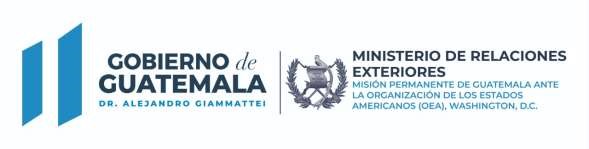 Ref. NV-OEA-M4-257-2022 La Mission permanente de la République du Guatemala près l'Organisation des États Américains (OEA) présente ses compliments au Secrétariat exécutif au développement intégré (SEDI) et a l’honneur de se référer à la Neuvième Réunion interaméricaine des ministres et hauts fonctionnaires chargés de la culture, prévue pour 2022, conformément à la résolution globale de l’Assemblée générale Ref. AG/RES. 2967 (LI-O/21), « "Encourager les initiatives continentales en matière de développement intégré : Promotion de la résilience ». La Mission permanente de la République du Guatemala près l'OEA tient à renouveler officiellement l'offre du Gouvernement du Guatemala d'accueillir la Neuvième Réunion interaméricaine des ministres et hauts fonctionnaires chargés de la culture, à Antigua Guatemala (République du Guatemala), les 27 et 28 octobre 2022. La Mission permanente prie le SEDI de trouver ci-joint le projet de résolution en vue de la convocation de la réunion et lui saurait gré de bien vouloir le distribuer aux États membres de l'Organisation à des fins d'examen lors de la prochaine réunion du Conseil interaméricain pour le développement intégré (CIDI), qui se tiendra le 31 mai de cette année.  La Mission souligne en outre le soutien et l'accompagnement précieux du SEDI dans ce processus, lesquels visent à assurer le succès de la réunion ministérielle, et elle renouvelle l'engagement du Guatemala en faveur des objectifs assumés dans le cadre de la Commission interaméricaine de la culture (CIC). La Mission permanente de la République du Guatemala près l'OEA saisit cette occasion pour renouveler au SEDI les assurances de sa très haute considération.   Washington, D.C., le 24 mai 2022  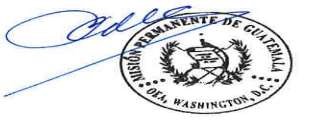 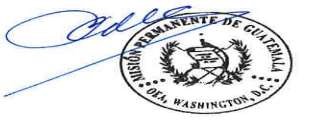 Secrétaire exécutive au développement intégré (SEDI) CC. Présidence du Conseil interaméricain pour le développement intégré (CIDI), Secrétariat du Conseil interaméricain pour le développement intégré (CIDI)  Washington, D.C. Lien vers la note originale: http://scm.oas.org/pdfs/2022/RMCMPGUATEMALAM4257.pdf 	1507 22nd Street N.W. Washington, D.C. 20037   Téléphone : 00 1202-8334015 / 00 1202 833-4016 /17 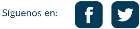 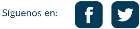 PROJET DE RÉSOLUTIONCONVOCATION DE LA NEUVIÈME RÉUNION DES MINISTRES ET HAUTS FONCTIONNAIRES CHARGÉS DE LA CULTURE(Présenté par la Mission permanente du Guatemala)LE CONSEIL INTERAMÉRICAIN POUR LE DÉVELOPPEMENT INTÉGRÉ (CIDI),AYANT VU la résolution AG/RES. 2967 (LI-O/21), « Encourager les initiatives continentales en matière de développement intégré : Promouvoir la résilience », par laquelle est adopté le calendrier des réunions des ministres et hauts fonctionnaires dans le cadre du CIDI, en tenant compte des difficultés liées au contexte de la pandémie de COVID-19,AYANT VU également la Déclaration de Bridgetown de 2019, « "Renforcement du secteur de l'économie créative et de la culture : Repositionnement du secteur de la culture pour assurer un développement durable » (CIDI/REMIC-VIII/ DEC.1. /19) CONSIDÉRANT :	Que la Réunion interaméricaine des ministres et hauts fonctionnaires chargés de la culture est une conférence spécialisée de l'Organisation des États Américains,	Que la pandémie de COVID-19 a posé des défis considérables à nos pays, affectant particulièrement le secteur de la culture, avec pour conséquence la hausse du chômage, de la pauvreté et des inégalités dans la région, et que les ministères et hautes autorités chargés de la culture assument une énorme responsabilité pour faire face à ces défis et contribuer au relèvement du secteur des industries créatives et de la culture,PRENANT EN COMPTE la note de la Mission permanente du Guatemala près l'Organisation des États Américains, par laquelle elle renouvelle l'offre du Gouvernement du Guatemala d'accueillir la Neuvième Réunion interaméricaine des ministres et hauts fonctionnaires chargés de la Culture et propose qu'elle se tienne à Antigua Guatemala (République du Guatemala), les 27 et 28 octobre 2022 (CIDI/INF.  xxx/22), PRENANT ÉGALEMENT EN COMPTE la résolution CP/RES. 982 (1797/11) du Conseil permanent intitulée « Actualisation des coûts des conférences et réunions financées   par l'OEA », DÉCIDE :De remercier le Gouvernement du Guatemala et d’accepter avec gratitude son offre d’accueillir, les 27 et 28 octobre 2022, à Antigua Guatemala (République du Guatemala), la Neuvième Réunion interaméricaine des ministres et hauts fonctionnaires chargés de la culture.De convoquer ladite réunion pour la date et le lieu cités au paragraphe précédent du dispositif, et d’exhorter les États membres à s’y faire représenter par leurs plus hauts fonctionnaires chargés de la culture.De procéder à l’allocation de fonds figurant au sous-programme 74F du chapitre 7 du programme-budget 2022 de l’OEA, à concurrence de 29 158 USD, conformément aux principes établis dans la résolution CP/RES. 982 (1797/11) pour la préparation et la réalisation de la Neuvième Réunion interaméricaine des ministres et hauts fonctionnaires chargés de la culture.4.	De charger le Secrétariat général, par l’intermédiaire du Secrétariat exécutif au développement intégré, d’apporter son aide à la préparation et à l’organisation de la Neuvième Réunion interaméricaine des ministres et hauts fonctionnaires chargés de la culture, et de faire rapport au Conseil interaméricain pour le développement intégré (CIDI) sur les préparatifs et les résultats de celle-ci.